附件1报名流程登录报名网址：http://ntce.neea.edu.cn/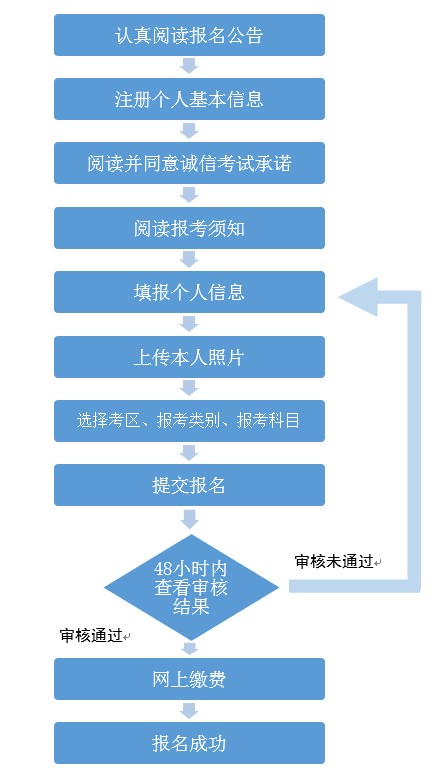 